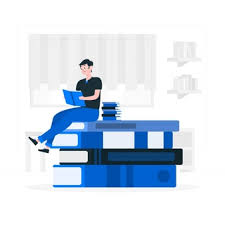 
KĄCIK CZYTELNICZY- spotkanie pierwszeDrodzy Uczniowie!!!  
Zapraszam Was do kącika czytelniczego! 
Mam nadzieję , że lubicie książki i poznawać ich treść.Proponuję młodszym dzieciom wysłuchanie książek, przygotowanych przez Teatr Fuzja.Miłego słuchania!Wojciech Widłak: Pan Kuleczka – Świat  Kliknij tutajWojciech Widłak: Pan Kuleczka – Bagaż  Kliknij tutajEliza Piotrowska: Ciocia Jadzia – Tęcza  Kliknij tutajEliza Piotrowska: Ciocia Jadzia – Na wsi  Kliknij tutajTomasz Samojlik: Żubr Pompik – Zapach wiosny  Kliknij tutajTomasz Samojlik: Żubr Pompik  – Kolory jesieni  Kliknij tutajWojciech Widłak: Wesoły Ryjek – Kąpiel Kliknij tutajKsiążki wydało Wydawnictwo Media Rodzina z Poznania.Pozdrawiam Was ciepło!Nauczycielka z Waszej biblioteki:)